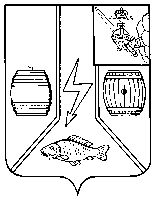 АДМИНИСТРАЦИЯКАДУЙСКОГО МУНИЦИПАЛЬНОГО ОКРУГАВОЛОГОДСКОЙ ОБЛАСТИПОСТАНОВЛЕНИЕ21.02.2023                                                                                                                       № 116  р.п. КадуйОб установлении тарифов на проезд  пассажиров и провоз багажа в автобусах муниципального пригородного сообщения  Кадуйского муниципального округаНа основании Федерального закона от  06 октября 2003 г. № 131-ФЗ «Об общих принципах организации местного самоуправления в Российской Федерации», закона Вологодской области от 05 октября 2006 г. № 1501-03 «О наделении органов местного самоуправления муниципальных районов, муниципальных округов и городских округов Вологодской области отдельными государственными полномочиями в сфере регулирования цен (тарифов)» постановляю:1. Установить с 1 марта 2023 г.:1.1.Тариф на перевозку пассажиров автобусами в пригородном сообщении по муниципальным маршрутам регулярных перевозок за каждый километр пути в размере 5,54 руб.1.2. Тариф за провоз багажа в автобусах муниципального пригородного сообщения 94 коп. за 1 км пути.2. При продаже проездных документов производить округление общей стоимости билета до рубля в меньшую сторону.3. Признать  утратившим силу постановление Администрации Кадуйского муниципального района Вологодской области от 22 февраля 2022 г. № 60 «Об установлении тарифов на проезд пассажиров и провоз багажа в автобусах внутрирайонного сообщения» за исключением пункта 3.Опубликовать настоящее постановление в Кадуйской газете «Наше время» и разместить на официальном сайте органов местного самоуправления Кадуйского муниципального округа в информационно-телекоммуникационной сети «Интернет».Контроль за выполнением настоящего постановления возложить на заместителя Главы Кадуйского муниципального округа, начальника управления народно-хозяйственным комплексом Родичева А.В.Глава Кадуйскогомуниципального округаВологодской области 				   	                                 С. А. Грачева